I. ОБЩИЕ ПОЛОЖЕНИЯ1.1. Настоящее положение определяет статус, цели и порядок проведения открытого районного конкурса художественного слова «Театральная весна - 2021» (далее – Конкурс).1.2. Организаторы и учредители конкурса: Администрация Александровского района, МКУ «Комитет по культуре, молодежной  и социальной политике Александровского района»,  МБУК ККЗ «Южный».1.3 Конкурс посвящен Международному Дню театра. 1.4 Конкурс проводится 30 марта  2021 года в 12.00 в МБУК ККЗ «Южный» Владимирская область, г. Александров, ул. Королева, д.6 II. ЦЕЛИ И ЗАДАЧИ КОНКУРСА2.1 Основными целями и задачами являются:выявление  творческих способностей;эстетическое воспитание и развитие;приобщение к культурно-творческому наследию;расширение читательского кругозора;воспитание литературного и художественного вкуса;развитие навыков выступления перед аудиторией;актуализация лучших образцов чтения поэтических произведений;III. УЧАСТНИКИ КОНКУРСА3.1. Выступление проходит в следующих возрастных категориях:6-8 лет9-10 лет11-13 лет14-18 лет19- 25 лет26- 45 лет46 лет и старшеОрганизаторы вправе вносить изменения по разграничению возрастных категорий Конкурса. IV. УСЛОВИЯ ПРОВЕДЕНИЯ КОНКУРСА4.1 Организационный взнос за участие в конкурсе составляет 250 рублей. Организационный взнос вносится наличными в кассу в день проведения конкурса. Проезд и питание участников Конкурса за счет командирующих организаций. 4.2 Для участия в конкурсе необходимо до 23 марта 2021 года (включительно) направить в одном письме на электронный адрес iugkino@yandex.ru:заявку (приложение № 1)скан или ксерокопию свидетельства о рождении или паспорта (3-я страница) согласие на обработку персональных данных (приложения № 2,3)Заявка считается принятой только в случае ответа от организатора конкурса на электронную почту.ВНИМАНИЕ!4.3  Продолжительность выступления – до 5 минут. Жюри вправе остановить выступление, если оно больше по продолжительности, заявленном в настоящем положении .4.4  Коллективное прочтение стихов не предусмотрено.4.5.  Замена произведения в день конкурса не допускается!!!4.6 Порядок выступления в программе Конкурса устанавливается Организатором.4.7  Перед началом Конкурса каждый участник должен пройти регистрацию.4.8 Вход в учреждение культуры допускается исключительно в  средствах индивидуальной защиты (масках, перчатках). Использование защитных масок конкурсантами осуществляется в здании вне репетиционного процесса и вне сцены. 4.9 При входе в учреждение культуры осуществляется контроль температуры тела посетителей с обязательным отстранением от нахождения в здании лиц с повышенной температурой тела (выше 37°С) и/или с признаками инфекционного заболевания.4.10 При нахождении в помещении, в зоне кассового обслуживания необходимо обеспечить соблюдение социальной дистанции на расстоянии неменее 1,5 метра.4.11 Необходимо соблюдать меры по предотвращению распространения коронавируса,  в том числе воздержаться от посещения учреждения при наличии респираторных симптомов, характерных для ОРВИ, соблюдать правила личной гигиены, в том числе пользоваться санитайзерами.V. ЖЮРИ5.1 Выступление участников Конкурса оценивает компетентное жюри,  состав жюри определяется организаторами Конкурса.5.2 Выступления участников оцениваются по десятибалльной системе.5.3. Критериями  оценки являются:знание текста наизусть;выразительность и чёткость речи;создание художественного образа;эмоционально-экспрессивная окрашенность выступления;оригинальность исполнения;актерское мастерство и искусство перевоплощения;сценическая культура чтецов (внешний вид, культура и манера исполнения, речевая культура, собранность);соответствие выбранного произведения возрасту участникаVI. НАГРАЖДЕНИЕ6.1. Награждение участников осуществляется в каждой возрастной категории. По результатам конкурсных выступлений вручаются:дипломы участника конкурса;дипломы лауреата I, II, III степени;кубки лауреатам I степени.Всем участникам конкурса вручаются памятные подарки. 6.2 Возможно определение наиболее ярких и интересных выступлений по ряду номинаций: «Лучшее оригинальное выступление»«Самое проникновенное выступление»«За артистизм и лучший сценический образ»«Память о войне нам книга оставляет»6.3 Жюри Конкурса оставляет за собой право менять количество призовых мест и их распределение. Контактные данные Организаторов конкурса:Тел.: 8(49244) 6-75-78, 6-03-46Ссылки на социальные сети организаторов конкурса:Вконтакте – https://vk.com/id422536454Одноклассники - https://ok.ru/profile/589744711219Instagram - https://www.instagram.com/iugkino/ Приложение № 1ЗАЯВКАна участие в конкурсеПриложение №  2СОГЛАСИЕНА ОБРАБОТКУ ПЕРСОНАЛЬНЫХ ДАННЫХ РЕБЕНКАЯ, __________________________________________________________________________(ФИО),                                                                                    являясь законным представителем несовершеннолетнего ____________________________(ФИО), свидетельство ____________________ выдан ____________________________________________,                              (серия, номер)                                                                        (когда и кем выдан)адрес регистрации:___________________________________________________________ _____, даю свое согласие на обработку персональных данных моего ребенка, относящихся исключительно к перечисленным ниже категориям персональных данных: фамилия, имя, отчество; пол; дата рождения; тип документа, удостоверяющего личность; данные документа, удостоверяющего личность; гражданство. Настоящее согласие предоставляется мной на осуществление действий в отношении моих персональных данных, которые необходимы для достижения указанных выше целей, включая (без ограничения) сбор, систематизацию, накопление, хранение, уточнение (обновление, изменение), использование, передачу третьим лицам для осуществления действий по обмену информацией, обезличивание, блокирование персональных данных, а также осуществление любых иных действий, предусмотренных действующим законодательством Российской Федерации.Я проинформирован, что МБУК ККЗ «Южный»  гарантирует обработку персональных данных моих и моего ребенка в соответствии с действующим законодательством Российской Федерации как неавтоматизированным, так и автоматизированным способами.Данное согласие действует до достижения целей обработки персональных данных или в течение срока хранения информации.Данное согласие может быть отозвано в любой момент по моему  письменному заявлению.  Я подтверждаю, что, давая такое согласие, я действую по собственной воле и в своих интересах.  "____" ___________ 202__ г.                       _______________ /   _______________  /                                                                                   Подпись                      Расшифровка подписиПриложение №  3СОГЛАСИЕ 
НА ОБРАБОТКУ ПЕРСОНАЛЬНЫХ ДАННЫХЯ, ___________________________________________________________________________,                                                                                      (ФИО)паспорт ____________________ выдан _________________________________________________,         (серия, номер)                                                                        (когда и кем выдан)адрес регистрации:__________________________________________________________________,даю свое согласие на обработку моих персональных данных, относящихся исключительно к перечисленным ниже категориям персональных данных: фамилия, имя, отчество; пол; дата рождения; тип документа, удостоверяющего личность; данные документа, удостоверяющего личность; гражданство. Настоящее согласие предоставляется мной на осуществление действий в отношении моих персональных данных, которые необходимы для достижения указанных выше целей, включая (без ограничения) сбор, систематизацию, накопление, хранение, уточнение (обновление, изменение), использование, передачу третьим лицам для осуществления действий по обмену информацией, обезличивание, блокирование персональных данных, а также осуществление любых иных действий, предусмотренных действующим законодательством Российской Федерации.Я проинформирован, что МБУК ККЗ «Южный»  гарантирует обработку моих персональных данных в соответствии с действующим законодательством Российской Федерации как неавтоматизированным, так и автоматизированным способами.Данное согласие действует до достижения целей обработки персональных данных или в течение срока хранения информации.Данное согласие может быть отозвано в любой момент по моему  письменному заявлению.  Я подтверждаю, что, давая такое согласие, я действую по собственной воле и в своих интересах. "____" ___________ 202__ г.                       _______________ /_______________/                                                                                  Подпись                         Расшифровка подписи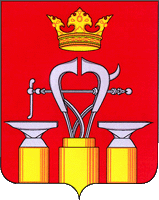 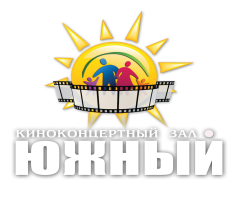 СОГЛАСОВАНОИ.о. начальникаМКУ  «Комитет по культуре, молодежной и социальной политикеАлександровского района»    ___________________А.В. Малиновский«___» _______________ 2021 годУТВЕРЖДАЮДиректор МБУК ККЗ  «Южный»_____________ Е.В. Бондарева «___» _______________ 2021 год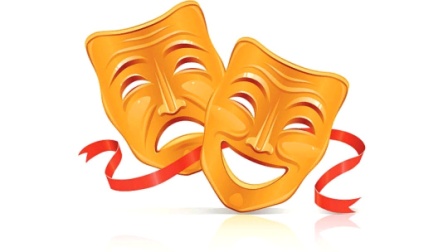 ПОЛОЖЕНИЕоб открытом районном конкурсе художественного слова «Театральная весна - 2021»ФИО участникаНазвание коллектива, учреждения, городВозраст участника, классКонтактный телефонучрежденияРепертуарРепертуарФИО учителя, руководителя оказавшего поддержку в подготовке к конкурсу, контактный телефонФИО участникаНазвание коллектива, учреждения, городВозраст участника, классКонтактный телефонучрежденияНазвание стихотворения,авторПродолжи-тельность выступленияФИО учителя, руководителя оказавшего поддержку в подготовке к конкурсу, контактный телефон